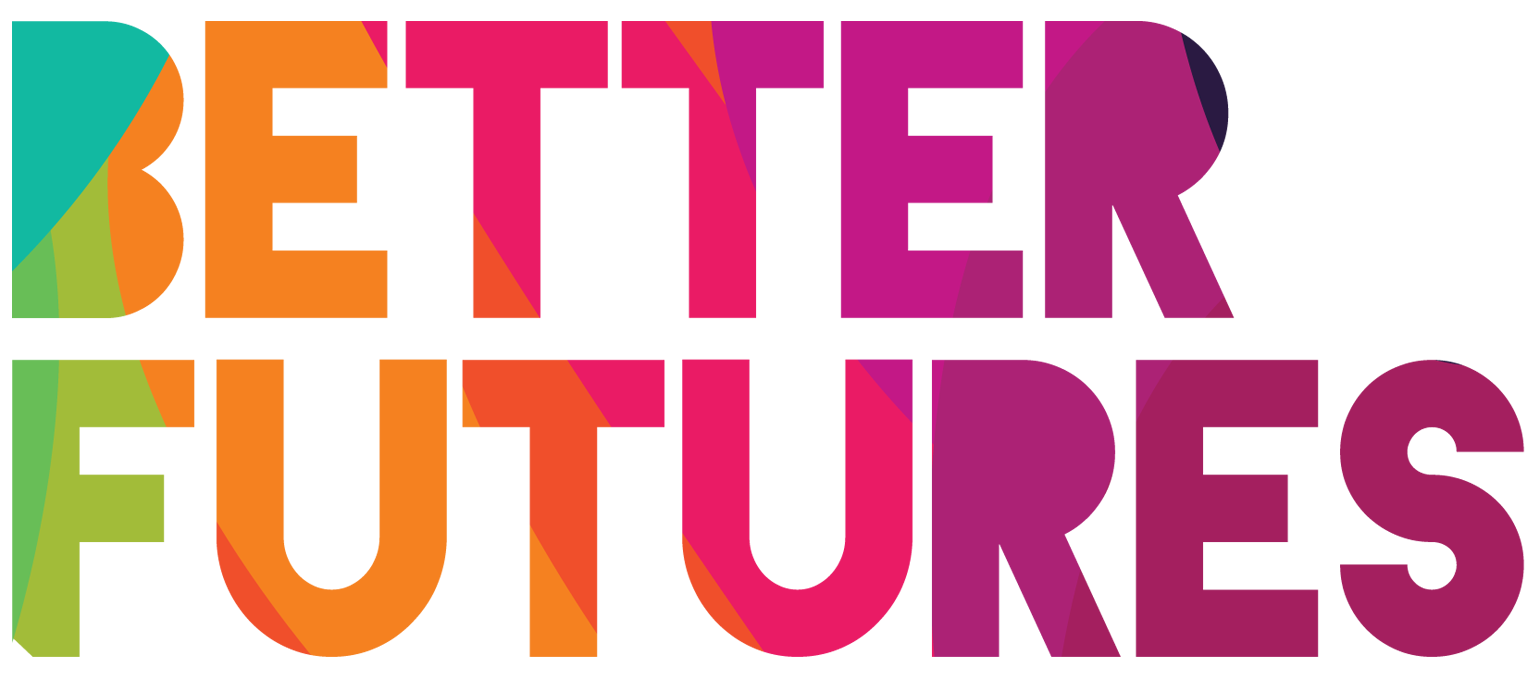 🌠INSPIRE ▶️ lien vers la série complète🌠INSPIRE ▶️ lien vers la série complèteD'abord, regardez la vidéo 🔻🎯 Objectifs de cette activité :Mon activitéPlanifiez votre entreprise de beauté et de soins⏳Cette activité comporte 4 parties.Vous aurez besoin d'une heure
pour compléter la partie 1. Les parties 2 et 3 prendront une heure de plus.
La partie 4 est une activité de suivi.💬🗨️ Format : Cette activité peut être réalisée de différentes manières :Avec un mentor ou un conseiller expert ⭐recommandé.Par vous-mêmeVous comprendrez le monde des affaires de la beauté et des soins.Vous 
réfléchirez à ce quepourraitvotre propreentreprise de 
beauté et de soinsVous identifierez les étapes

vie à votre idée   ⁉️ Comment réaliser l'activité (✅ cocher les cases lorsque vous avez réalisé chaque étape).   ⁉️ Comment réaliser l'activité (✅ cocher les cases lorsque vous avez réalisé chaque étape).1️⃣Prenez le temps de réaliser cette tâche par vous-même et à votre rythme.2️⃣ Voir la vidéo de cette activité3️⃣ Réfléchissez un instant : Pouvez-vous vous identifier aux raisons pour lesquelles Nejat a créé une entreprise de beauté et de soins ?4️⃣ Lisez, réfléchissez et remplissez chaque partie
du modèle d'activité ci-dessous5️⃣Dans la première partie, vous pouvez effectuer des recherches dans votre communauté directe, à la fois en ligne et en face à face, sur d'autres entreprises de beauté et de soins. 6️⃣ Une fois que vous avez fait des recherches et rempli la partie 1, réfléchissez à votre propre idée et remplissez les parties 2 et 3.7️⃣ Enfin, vérifiez le lien dans la partie 4, il vous mène à une autre vidéo et activité qui vous aidera à trouver comment votre idée peut se démarquer. 
vous aurez terminé, vous devriez avoir
meilleure compréhension dece que vous voulez que votre entreprise de beauté et de soins soit, et comment vous pouvez commencer à la construire.1 S'inspirer d'autres entreprises du secteur de la beauté et des soins1 S'inspirer d'autres entreprises du secteur de la beauté et des soins1 S'inspirer d'autres entreprises du secteur de la beauté et des soins1 S'inspirer d'autres entreprises du secteur de la beauté et des soins1 S'inspirer d'autres entreprises du secteur de la beauté et des soinsAllez sur Instagram et Treatwell pour trouver trois
entreprises de
beautéet de soins afin de trouver des idées et de l'inspirationInstagramInstagramTreatwell  Treatwell  Allez sur Instagram et Treatwell pour trouver trois
entreprises de
beautéet de soins afin de trouver des idées et de l'inspiration1. Ouvrez Instagram sur votre téléphone 2. Recherchez les #hashtags "#soins de beauté". 3. Consultez les comptes Instagram des entreprises qui publient sur Instagram en utilisant ces hashtags et faites l'activité ci-dessous.1. Ouvrez Instagram sur votre téléphone 2. Recherchez les #hashtags "#soins de beauté". 3. Consultez les comptes Instagram des entreprises qui publient sur Instagram en utilisant ces hashtags et faites l'activité ci-dessous.1. Visitez : treatwell.co.uk/treatment-guide/ 2. Recherchez des entreprises de beauté et de soins qui correspondent à vos intérêts et à vos compétences.3. Trouvez les comptes de ces entreprises sur le site Treatwell et lisez la critique. 4. Remplissez l'activité ci-dessous1. Visitez : treatwell.co.uk/treatment-guide/ 2. Recherchez des entreprises de beauté et de soins qui correspondent à vos intérêts et à vos compétences.3. Trouvez les comptes de ces entreprises sur le site Treatwell et lisez la critique. 4. Remplissez l'activité ci-dessousNoms de trois
entreprises
que j'ai trouvés et aimés :Leurs services sont les suivants :Ce que j'ai aimé 👍 à propos
ces entreprisesCe que j'ai aimé 👍 à propos
ces entreprisesQue disent leurs clients
à leur sujet ?


✍️ ...✍️ ...J'ai aimé
👍 .👍 ...J'ai aimé
👍 .👍 ...Les clients disent que...✍️ ...✍️ ...J'ai aimé
👍 .👍 ...J'ai aimé
👍 .👍 ...Les clients disent que...✍️ ...✍️ ...J'ai aimé
👍 .👍 ...J'ai aimé
👍 .👍 ...Les clients disent que...2 Mes compétences et idées en matière de beauté et de soins2 Mes compétences et idées en matière de beauté et de soins2 Mes compétences et idées en matière de beauté et de soins2 Mes compétences et idées en matière de beauté et de soins2 Mes compétences et idées en matière de beauté et de soins2 Mes compétences et idées en matière de beauté et de soins2 Mes compétences et idées en matière de beauté et de soinsQu'est-ce qui vous plaît dans le fait de
dans le secteur de la beauté et des soins ?Qu'est-ce qui vous plaît dans le fait de
dans le secteur de la beauté et des soins ?Qu'est-ce qui vous plaît dans le fait de
dans le secteur de la beauté et des soins ?Quelles sont les compétences créatives pour lesquelles vous êtes vraiment doué ?  VisageSoins de la peauMaquillageFacialsCilsSourcils



CorpsÉpilation à la cireMassageOngles



: pédicureOngles
: manicureSoins spa


CheveuxCoupe



 de cheveux des femmesCoupe de cheveux deshommesCoupe de cheveux desenfantsCoupe
 de cheveux des artistesBarbier


/ barbeQuelle est votre compétence la plus forte
en matière de beauté et de soins ?Quelle est votre compétence la plus forte
en matière de beauté et de soins ?Quelle est votre compétence la plus forte
en matière de beauté et de soins ?Jusqu'à présent, ma compétence la plus forte est :
✍️ Jusqu'à présent, ma compétence la plus forte est :
✍️ Jusqu'à présent, ma compétence la plus forte est :
✍️ Jusqu'à présent, ma compétence la plus forte est :
✍️ Quel genre d'entreprise
pourriez-vous créer
autour de cette compétence ?Quel genre d'entreprise
pourriez-vous créer
autour de cette compétence ?Quel genre d'entreprise
pourriez-vous créer
autour de cette compétence ?✍️ ✍️ ✍️ ✍️ Quelles sont les qualifications
et les certifications
dont vous avez besoin pour démarrer ce type d'activité ?✍️ ✍️ ✍️ Où pouvez
obtenir une formation et des qualifications
pour cette compétence ?✍️ ✍️ Comment puis-je fournir mon service aux clients ? À leur domicileÀ
mon domicileDans
un salon
mon propre salonÀ leur domicileÀ
mon domicileDans
un salon
mon propre salonquels équipements
et produits ai-je besoin pour démarrer cette activité ?✍️ ✍️ ✍️ ✍️ ✍️ ✍️ ✍️ ✍️ Consultez notre vidéo sur la façon dont vous pouvez vous démarquer avec votre idée.Consultez notre vidéo sur la façon dont vous pouvez vous démarquer avec votre idée.Consultez notre vidéo sur la façon dont vous pouvez vous démarquer avec votre idée.Consultez notre vidéo sur la façon dont vous pouvez vous démarquer avec votre idée.Consultez notre vidéo sur la façon dont vous pouvez vous démarquer avec votre idée.Consultez notre vidéo sur la façon dont vous pouvez vous démarquer avec votre idée.Consultez notre vidéo sur la façon dont vous pouvez vous démarquer avec votre idée.